Sixteenth Sunday After Pentecost September 25, 20229:30am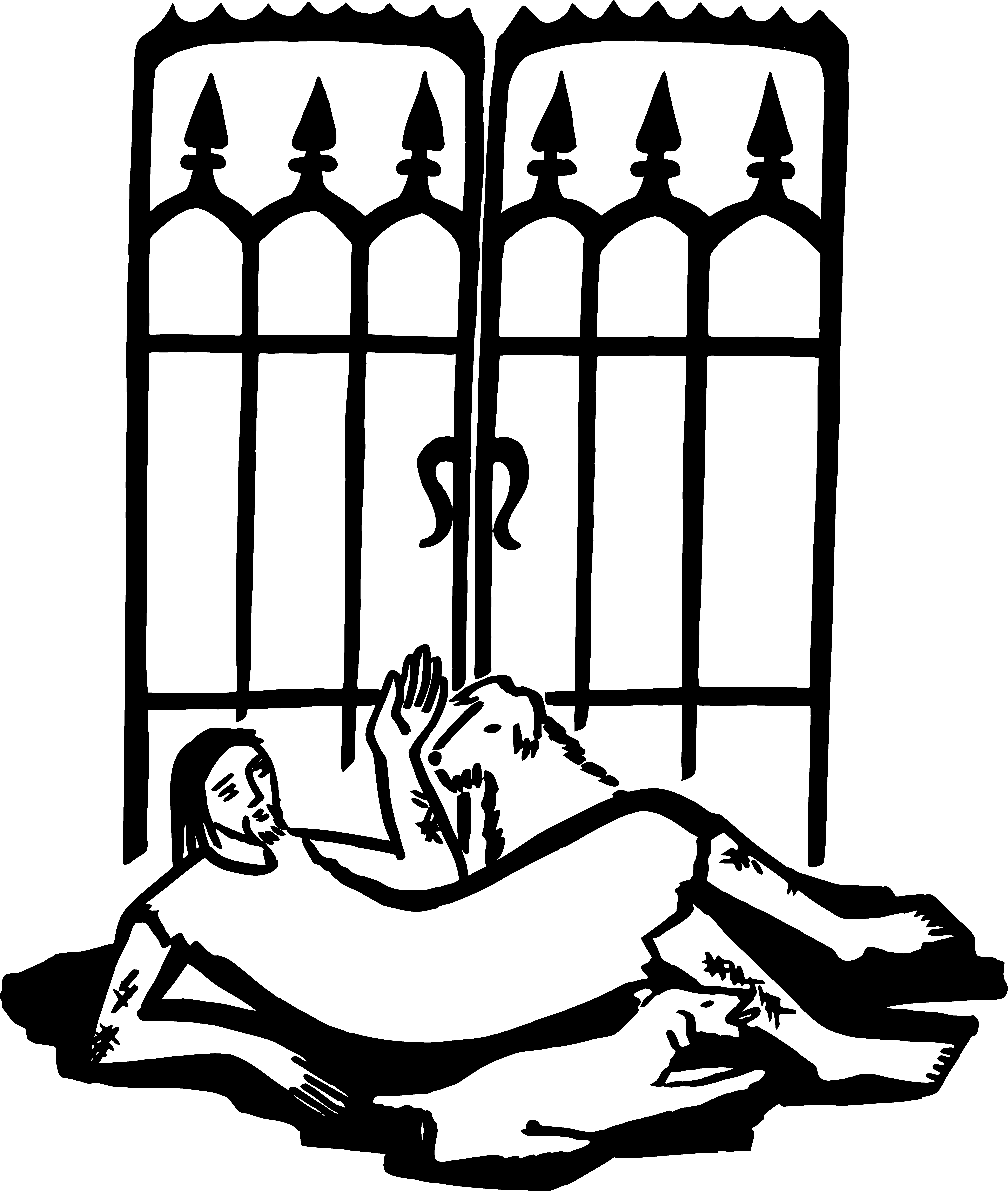 Christ Lutheran Church6500 E. Stearns StreetLong Beach, California 90815Phone 562-598-2433www.christlutheranlb.comPreschool 562-594-6117www.clclb.comWelcome to worship! We’re glad you’re here!To assist in your worship:bold print means we respond together * means stand as you are able, + you may make the sign of the cross should you so desire.TODAY’S worship THEMEConsideration of and care for those in need (especially those “at our gate,” visible to us, of whom we are aware) is an essential component of good stewardship. It is in the sharing of wealth that we avoid the snare of wealth. It is the one whom death could not hold—who comes to us risen from the dead—who can free us from the death grip of greed.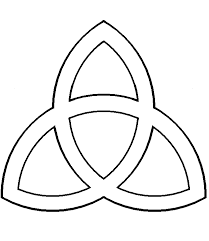 Our liturgy is taken from:Sundays and Seasons.com. Copyright 2022 Augsburg Fortress. All rights reserved.Reprinted by permission under Augsburg Fortress Liturgies Annual License #20338.Reprinted by permission under CCLI license # 230154. All rights reservedReprinted by permission under  2022 One License #A-706154. All rights reservedGATHERINGThe Holy Spirit calls us together as the people of God.PRELUDE WELCOME  AND ANNOUNCEMENTS          CONFESSION AND FORGIVENESSAll may make the sign of the cross, the sign that is marked at baptism, as the presiding minister begins.Blessed be the holy Trinity, ☩ one God, who is eager to forgive and who loves us beyond our days. Amen.  Dear friends, together let us acknowledge our failure to love this world as Jesus does.Silence is kept for reflection.God of mercy and forgiveness, we confess that sin still has a hold on us. We have harmed your good creation. We have failed to do justice, love kindness, and walk humbly with you. Turn us in a new direction. Show us the path that leads to life. Be our refuge and strength on the journey, through Jesus Christ, our redeemer and friend. Amen.Beloved of God: your sins are forgiven ☩ and you are made whole. God points the way to new life in Christ, who meets us on the road. Journey now in God’s abiding love through the power of the Holy Spirit. Amen. *GATHERING SONG                        Shout To The Lord                               #821*GREETINGThe grace of our Lord Jesus Christ, the love of God, and the communion of the Holy Spirit be with you all. And also with you.*KYRIE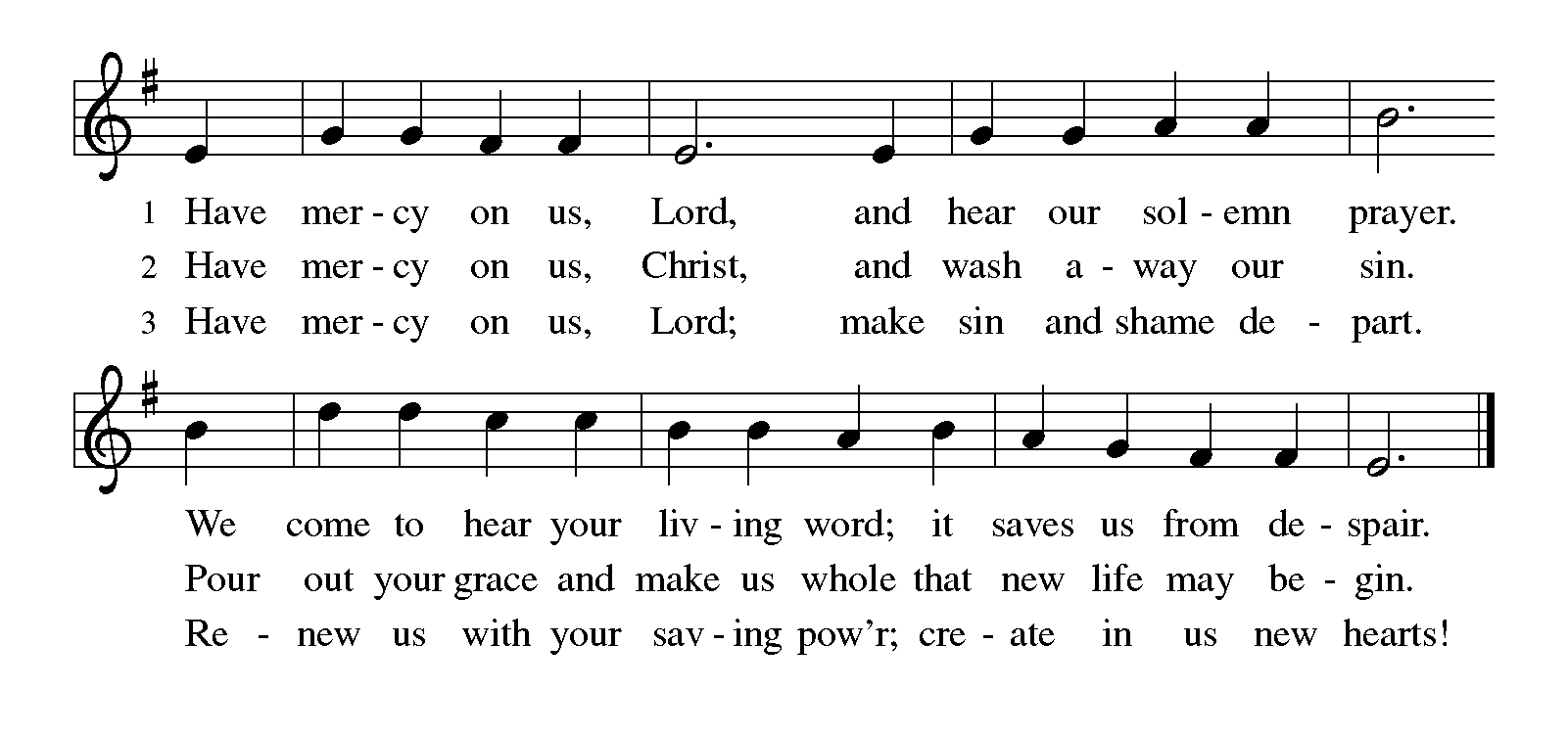 *PRAYER OF THE DAYLet us pray. A brief silence. O God, rich in mercy, you look with compassion on this troubled world. Feed us with your grace, and grant us the treasure that comes only from you, through Jesus Christ, our Savior and Lord.  Amen.WORDGod speaks to us in scripture reading, preaching, and song.CHILDREN’S MESSAGE Following the message, children will be excused to go to Sunday school with their teacher.  They will return for communion.SCRIPTURE READING             Amos 6:1a, 4-7           Pew Bible Old Testament Pg.952Word of God, Word of Life. Thanks be to God.RESPONSIVE PSALM         Psalm 146              Pew Bible Old Testament Pg. 6441Praise the LORD! Praise the LORD, O my soul!
 2I will praise the LORD as long as I live; I will sing praises to my God all my life long.
 3Do not put your trust in princes, in mortals, in whom there is no help.
 4When their breath departs, they return to the earth; on that very day their plans perish.
 5Happy are those whose help is the God of Jacob, whose hope is in the LORD their God,
 6who made heaven and earth, the sea, and all that is in them; who keeps faith forever;
 7who executes justice for the oppressed; who gives food to the hungry. The LORD sets the prisoners free;
 8the LORD opens the eyes of the blind. The LORD lifts up those who are bowed down; the LORD loves the righteous.
 9The LORD watches over the strangers; he upholds the orphan and the widow, but the way of the wicked he brings to ruin.
 10The LORD will reign forever, your God, O Zion, for all generations. Praise the LORD! *GOSPEL ACCLAMATION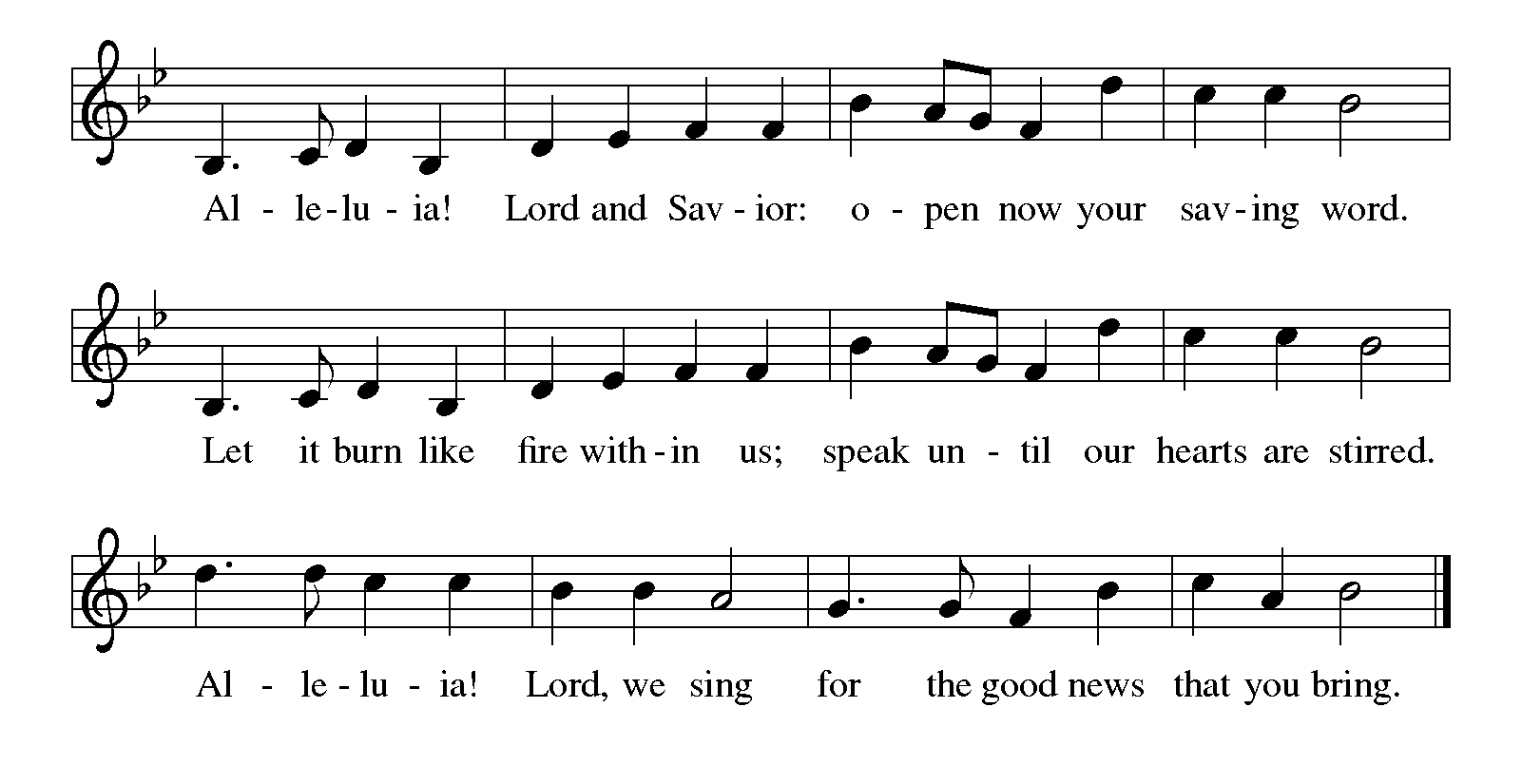 *GOSPEL                           Luke 16:19-31       Pew Bible New Testament Pg. 81The Holy Gospel according to Luke the16th chapter. Glory to you, O Lord.The reading concludes: The Gospel of the Lord. Praise to you, O Christ.SERMON    *SERMON SONG                    Bless Now, O God, the Journey                      #326*APOSTLES’ CREED I believe in God, the Father almighty, creator of heaven and earth. I believe in Jesus Christ, God's only Son, our Lord, who was conceived by the Holy Spirit, born of the virgin Mary, suffered under Pontius Pilate, was crucified, died, and was buried; he descended to the dead. On the third day he rose again; he ascended into heaven, he is seated at the right hand of the Father, and he will come to judge the living and the dead.I believe in the Holy Spirit, the holy catholic Church, the communion of saints,the forgiveness of sins, the resurrection of the body, and the life everlasting. Amen.PRAYERS OF THE CHURCHAs scattered grains of wheat are gathered together into one bread, so let us gather our prayers for the church, those in need, and all of God’s good creation.God of grace, hear our prayer.Gathered together in the sweet communion of the Holy Spirit, gracious God, we offer these and all our prayers to you; through Jesus Christ, our Savior. Amen.*SHARING OF PEACEThe peace of the Lord be with you always.  And also with you.OFFERTORY   *OFFERTORY RESPONSE       For the Fruit of All Creation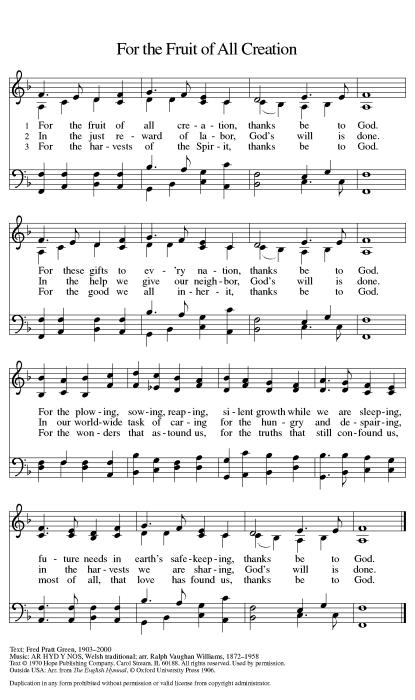 *OFFERTORY PRAYERLet us pray, Gracious God, in your great love you richly provide for our needs. Make of these gifts a banquet of blessing, and make us ready to share with all in need; through Jesus Christ, who sets a table for all. Amen.MEALGod feeds us with the presence of Jesus.*THE GREAT THANKSGIVING				     The Lord be with you.   And also with you.Lift up your hearts.   We lift them to the Lord,Let us give thanks to the Lord our God.  It is right to give our thanks and praise.It is indeed right, our duty and our joy … we praise your name and join their unending hymn:*HOLY, HOLY, HOLY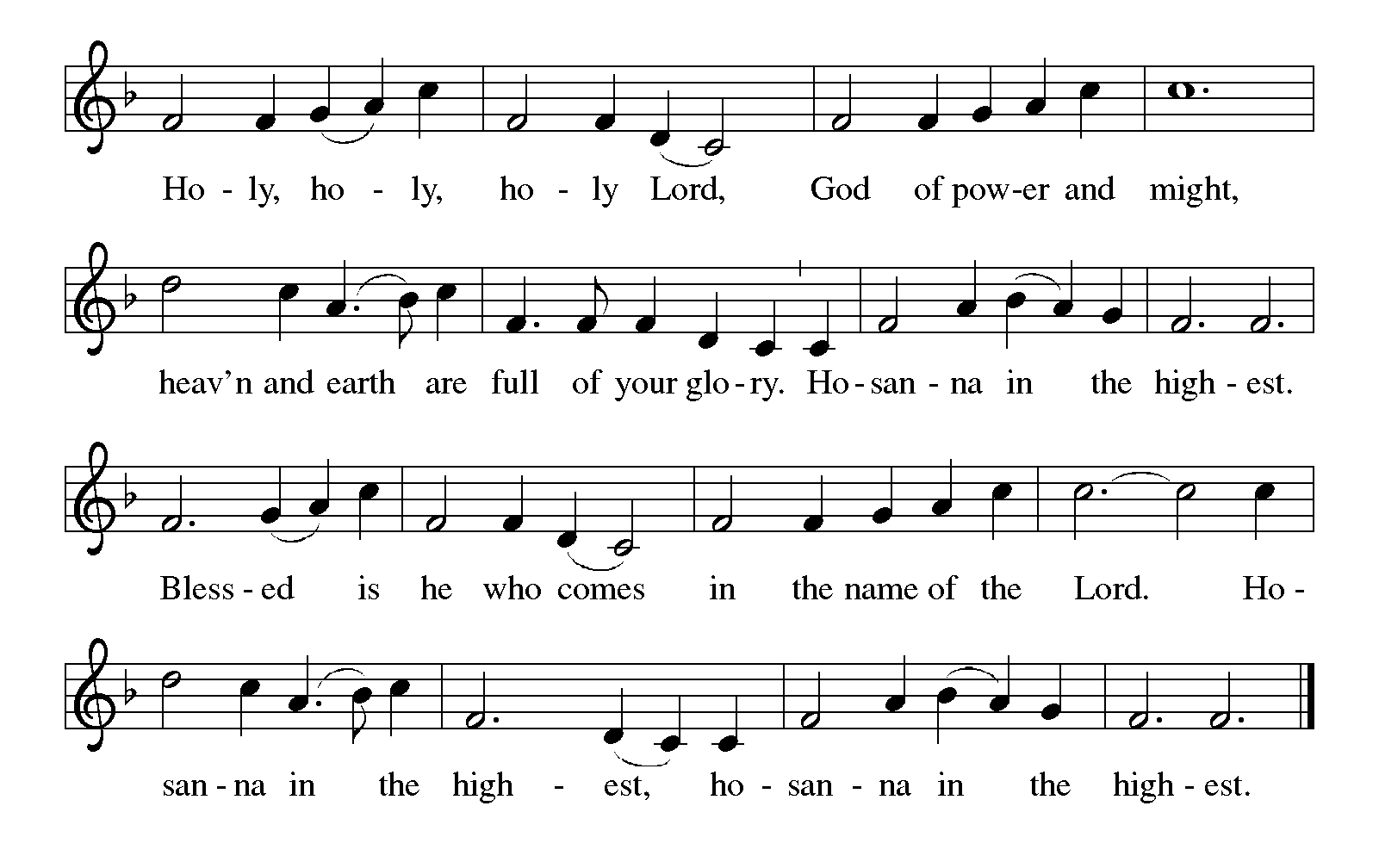 *THANKSGIVING AT THE TABLEHoly God, mighty and merciful, your people praise you, saying: Your mercy endures forever. Your mercy endures forever. By your promise you bound yourself…calling them to be a light to the nations. Your mercy endures forever. Your mercy endures forever. With this bread and cup we remember his life laid down and lifted up as we proclaim the mystery of faith. Christ has died. Christ is risen. Christ will come again.… through Christ Jesus, in your Spirit, now and forever.  Amen.*LORD’S PRAYER 							     Our Father, who art in heaven, hallowed be thy name, thy kingdom come, thy will be done, on earth as it is in heaven. Give us this day our daily bread; and forgive us our trespasses, as we forgive those who trespass against us; and lead us not into temptation, but deliver us from evil. For thine is the kingdom, and the power, and the glory, forever and ever.  Amen.DISTRIBUTION OF HOLY COMMUNIONWe believe that this is Jesus' table. All are welcome and invited to commune.  We serve communion by “intinction”; receive the bread and dip it in the chalice of red wine. Currently we are offering individual communion cups as an alternative to intinction if you so desire. Both wine and grape juice (white) are offered in the tray.  Gluten free bread is available; let your server know. Should you choose not to commune, please come forward to receive a blessing. Please cross your arms across your chest.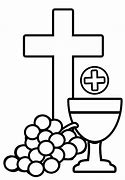 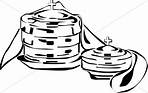 lamb of god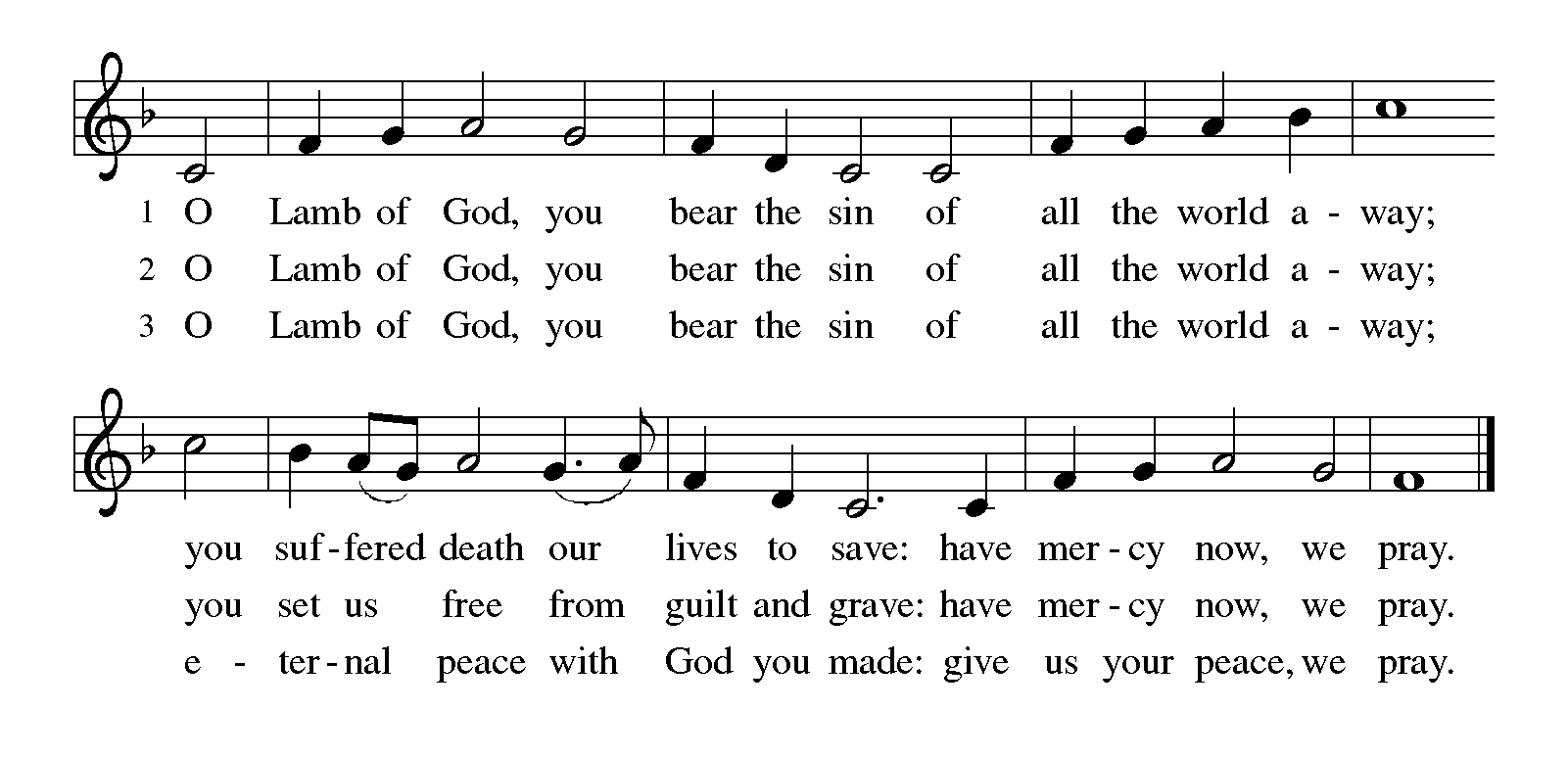 COMMUNION SONG                  Precious Lord, Take My Hand                    #773*PRAYER AFTER COMMUNIONGod of the abundant table, you have refreshed our hearts in this meal with bread for the journey. Give us your grace on the road that we might serve our neighbors with joy; for the sake of Jesus Christ. Amen.SENDINGGod blesses us and sends us in mission to the world.______________________________________________________________________*BLESSING*SENDING HYMN               What a Fellowship, What a Joy Divine              #774*DismissalGo in peace, with Christ beside you. Thanks be to God!POSTLUDE   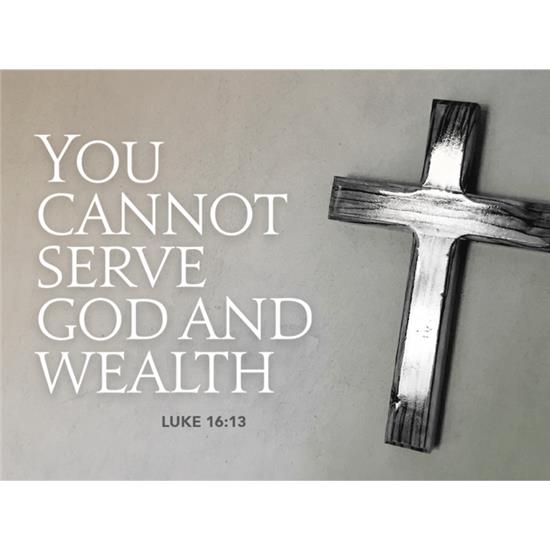 CHRIST LUTHERAN CHURCH STAFFInterim Pastor                                 Rev. Laurie Arroyo, pastor@christlutheranlb.comOffice Manager                                Kim Croes, officemanager@christlutheranlb.comInterim Choir Director                                               Kim Philips, kimsings@msn.comPreschool Director                                                          Lisa Clinton, info@clplb.comAccompanist								   Roger HalvorsonPercussionist						                 Nathan LatiolaitMissionary to Colombia  						   Linda Gawthorne It is our joy to worship with your whole family this morning!CHILDCAREWe encourage everyone of all ages and abilities to worship together. If you do need to take a "time out",  please do so in the narthex (gathering space at the entry), and return to worship when you are ready. A changing table is located in the restroom off the narthex. Activity bags, filled with crayons, paper and storybooks, are available in the narthex. Please ask an usher if you need any assistance.OUR MISSION STATEMENTChrist Is Alive!OUR VISION STATEMENTChrist Lutheran Church is a community of believers committed to praising our Savior Jesus Christ. With his love, we reach out to those in need and welcome all with open hearts. Our worship dynamically combines, word, song and prayer to share God’s incredible message. Having faith in this, we go forth knowing that with God and the power of the Holy Spirit, anything is possible.LIKE us on Facebook at www.facebook.com/christlutheranlbWrite a review of Christ Lutheran Church on YELP!